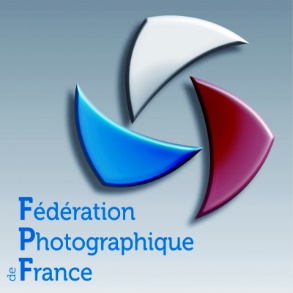 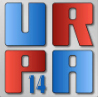                    FORMULAIRE D’INSCRIPTION          CONCOURS REGIONAL JEUNESSE UR14 Adresse d’envoi des fichiers et des formulaires par WeTransfer :      concoursjeunesse.aquitaine@gmail.comDate limite d’inscription : 28 FEVRIER 2023Nom et Prénom de l’auteur :Date de naissance :Adresse :Tel :Courriel :Titres des photos présentées :     -     -     -     -     -